Bell Ringer 11	Acceleration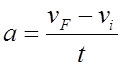     TODAY ___________I Am 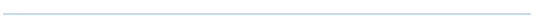 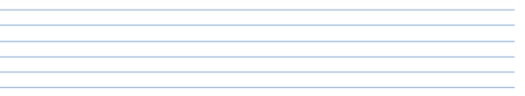  So I Can 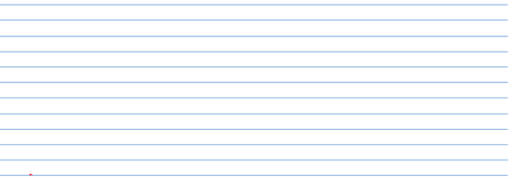 